Meeting called to order by Dave Boyle at 7:00.Foam Dividers or hard dividers? Cost of hard dividers are $6,800 plus tax and shipping approximately. Foam are under $2,000. Dione will find out about storage for the dividers. Discussion around longevity and frequency of replacement led to Jason P motion and Jason S to purchase hard dividers. Passed.Discussion around import players.For Airdrie player. Wants to play here as he has been booted from Airdrie Minor Hockey due to grandparent behavior. Knowing the grandparent issues there would have to be zero tolerance. This would increase Atom numbers. Extra fees could be charged for bringing in an import. Some Didsbury kids want to move, so this could potentially balance numbers. Will parents be upset if a kid gets bumped? As he is from Airdrie, should he not look at Crossfield and then Carstairs first? Jason P motioned and Brent seconded to accept Stecyk only if Carstairs and Crossfield said no. Passed.For Crossfield player.  Wants to play in here because of perceived tiering of Crossfield team. Asked parents if they considered Carstairs and was told they will likely be Tier 3. In speaking with Carstairs, Dave uncovered this is likely not the case. If we allow Crossfield kid to play in Didsbury to make a higher team, is it fair we don’t release others to go to other MHA for higher tier play as Didsbury only has two Atom teams? It was decided Dave would investigate impact on HA numbers as this is a different situation than the Airdrie child. 3on3 Tournament Discussion. An ask from Carstairs to take part and put in 50% cost and receive 50% of the benefit. Turned down due to lack of being able to find help to run 3on3 from Didsbury parents. Can’t fill tournament coordinator position as it stands. Date is still September 15/16/17.Who is running conditioning camp? Beau sad he would run both Novice and Atom levels conditioning camp after Jason S asked. Brent motioned and Jason P seconded. Passed.Meeting adjourned.*** After the meeting it was determined that significant numbers would be carried to take on the Airdrie and Crossfield player. It was unanimously decided to decline both from joining DMHA.Didsbury Minor Hockey AssociationMeeting Date: June 9, 2017Curling Rink Lobby7:00 PM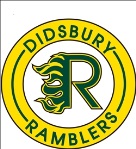 PresentAbsentDave Boyle, PresidentBrent Feenstra, Vice PresidentJen Brado, TreasurerJason Sawatzky, Coach in ChiefMichelle Backstrom, Media & WebmasterDione Blatz, Ice SchedulerRob Leaver, Equipment CoordinatorLlonda Leaver, Fundraising & 50/50 RepJason Pick, Ref in ChiefTianna Boyle, Secretary Kelsey Hornung, 2 & 27 RepKaydin Knutson, CAHL RepKelvin Knutson, CAHL Governor Tracy Knutson, Ref Assignor 